201621022 선수민7주차 개인과제가설세우기무게에 따라 크래커 먹은 수에 차이가 있을 것이다배부름에 따라 크래커 먹은 수에 차이가 있을 것이다배부름에 따라 몸무게의 상호작용에 따라 크래커 먹은 수에 차이가 있을 것이다.Step2. Locate the critical range for F-ratio. Calculate the df, SS, MS, F2. = N – 1 = 20 + 20 + 20 + 20 - 1 = 79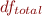  = (20 – 1) * 4 = 76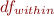  = (Number of groups) – 1 = 4 – 1 = 3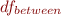  = (Number of levels of A) – 1 = 2 – 1 = 1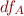  = (Number of levels of B) – 1 =  2 – 1 = 1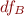  =  - ( + ) = 3 – (1 + 1) = 1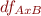        =             =31836 -  = 5916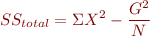          = 1540 + 1270 + 1320 + 1266 = 5396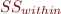           =  -  = 5396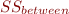 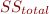      = (440+300)^2/40 + (340+360)^2/40 – 25920 = 20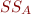      = (440+340)^2/40 + (300+360)^2/40 – 25920 = 180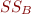         =                             = 520 – 20 – 180   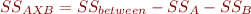 =  ÷  = 20 ÷ 1 = 20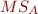 =  ÷  = 180 ÷ 1 = 180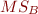 =  ÷  = 320 ÷ 1 = 320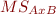 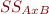 =  ÷  = 5396 ÷ 76 = 71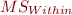 =  ÷  = 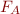 =  ÷  = 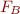  =  ÷  = 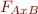 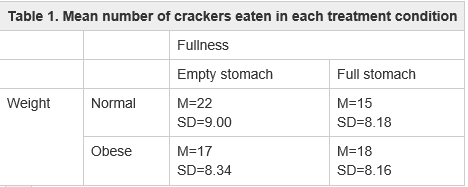 Step3. Statistical Decision(1,71)≈0.2816,        (1,71)≈2.5352, (1,71)≈4.5070      뿐이므로 만 영가설(null hypothesis)를 부정한다.Step4. Result Explanation Weight와 Fullness가 각각의 요인으로 작용할 때는  값을 넘지 못했으므로 number of crackers eaten와는 상관관계가 없다. 하지만 두 요인이 동시에 작용했을 때는  값을 넘었으므로 상관관계가 있다고 말할 수 있다.ResultResultResultResultResultSourceSSDfMSFBetween treatment5203---Factor A(weight)2012020/71(0.28)-Factor B(fullness)1801180180/71(2.53)-A x Binteraction3201320320/71(4.50)Withintreatment53967671-Total591679--Weight x fullness factorial designWeight x fullness factorial designWeight x fullness factorial designWeight x fullness factorial designWeight x fullness factorial design